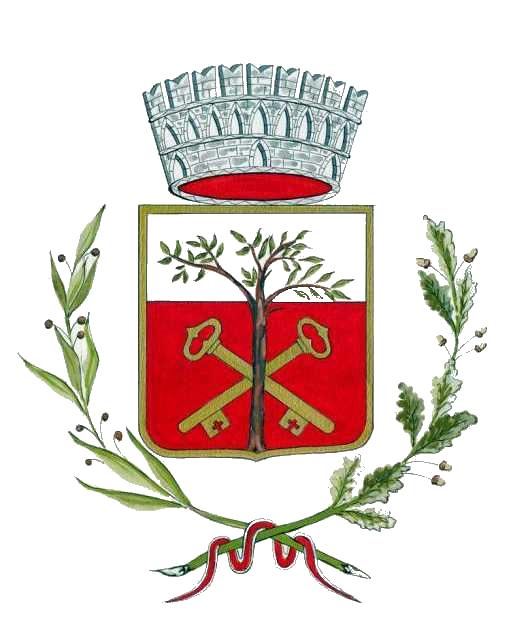 COMUNE DI SAN PIETRO AVELLANAPROV. DI  ISERNIAMedaglia D’Argento Al Merito CivileCap. 86088            Tel. 0865/ 940131  -   Telefax 0865/940291             		                                      C.F.80002690941   -    P.I. 00084690940                                                                                                                                                                                                                       SITO WEB – www.comune.sanpietroavellana.is.it                         e-mail – sanpietroavellana@tin.it         P.E.C. comunedisanpietroavellana@pec-leonet.itComune di SAN PIETRO AVELLANA(ISERNIA).OGGETTO: DENUNCIA DI   SMARRIMENTO                          DISTRUZIONE                         FURTO"CONTRASSEGNO PER PARCHEGGIO PER DISABILI"___l___ sottoscritt___ ____________________________________________________________________ nat___ a __________________________________________________ prov. _______ il _______________ nazionalità ____________________________ codice fiscale ______________________________________ residente in _________________________________________________________________ prov. _______ via _________________________________________________________ n. _______ c.a.p. ____________ PEC________________________________________________________________________________dichiara che in data _______________ ha subito lo   SMARRIMENTO   DISTRUZIONE  FURTOdel "CONTRASSEGNO PER PARCHEGGIO PER DISABILI" N. _______________  intestato a _________________________________________________ rilasciato il ____________________ da ______________________________________________________ e valido fino al _________________.Resa e sottoscritta da persona che è a conoscenza delle responsabilità penali in caso di dichiarazioni false o mendaci.______________________________________(1)  Agente di P.G. per smarrimento e distruzione - Ufficiale di P.G. per furto/sottrazione.